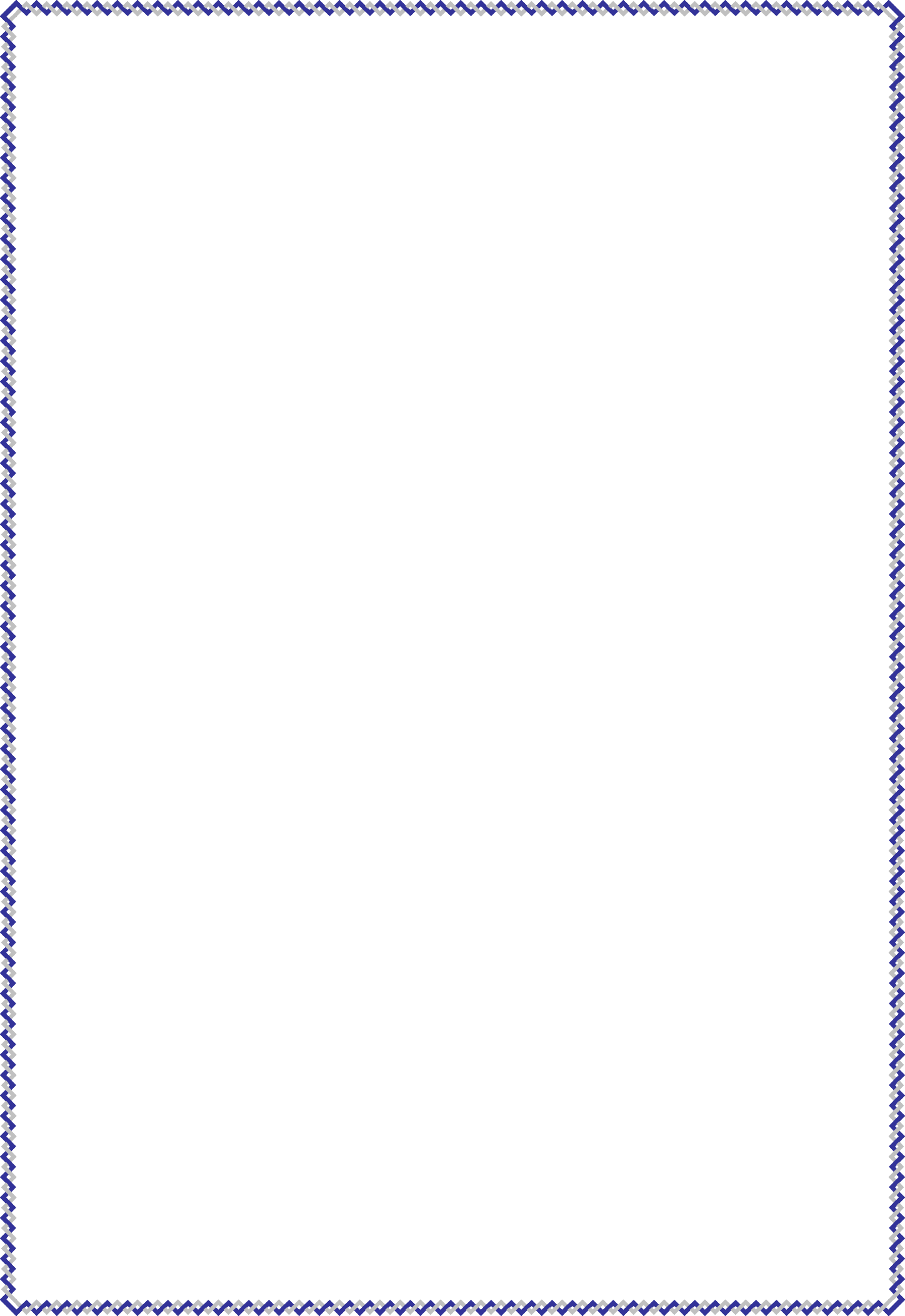 Муниципальное бюджетное общеобразовательное учреждение         «Михайловская средняя общеобразовательная школа имени ГСС А.К. Скрылёва»  Годовой план деятельности учителя-логопедаПяткиной Лилии Николаевны                                                                                                              Разработана                                                                                                                Пяткиной Л.Н.,                                                                                                               учителем-логопедам                                                                          2023Основные цель, задачи и направления логопедической работы на 2023-2024 учебный год.Цель логопедической работы в школе: оказание помощи обучающимся, имеющим нарушения в развитии устной и письменной речи, испытывающим трудности в общении и обучении, способствуя развитию личности и формированию положительных качеств личности.Задачи:Профилактика и коррекция нарушений в развитии устной речи и навыков письма и чтения.Обследовать учащихся и выявить среди них детей, нуждающихся в профилактической и коррекционно-речевой помощи.Разработать и реализовать содержание коррекционной работы по предупреждению и преодолению нарушений устной и письменной речи у учащихся начальных классов.Формирование и развитие коммуникативной компетенции.Своевременное предупреждение и преодоление трудностей в освоении обучающимися образовательных программ.Разъяснение педагогическим работникам и родителям (законным представителям) специальных методов и приемов оказания помощи детям с нарушением речи.Участвовать в ППк для решения наиболее сложных проблем диагностики и коррекции речевых нарушений у учащихся школы.Совершенствовать работу по изучению и внедрению современных диагностических методик.Основными направлениями работы учителя- логопеда на логопункте ОУ являются:-диагностика устной и письменной речи детей;-развитие звуковой стороны речи;-развитие лексического запаса и грамматического строя речи;-формирование связной речи;-развитие и совершенствование коммуникативной готовности к обучению;-формирование полноценных учебных умений;совершенствование навыков чтения, развитие словесно-логического мышления, работа над пониманием текстов со скрытым смыслом;совершенствование и коррекция навыков письменной речи;-развитие и совершенствование психологических предпосылок к обучению;-формирование коммуникативных умений и навыков, адекватных ситуаций учебной деятельности.Учитель-логопед:	Пяткина Л.Н.«Согласовано»«Утверждаю»_______  Агапова И.В.                                                                                                     _________/Боркевич С.Е.зам.директора по УВРдиректор  МБОУ «Михайловская«__»_____________2023 гСОШ имени А.К. Скрылёва»Приказ №     от «__»_____________2023г№п\пРазделы работыСрокиI.1. Подготовка кабинета к новому учебному году. 2. Подготовка диагностических материалов.Подготовка раздаточного материала для коррекции дисграфии, дислексии.Подготовка раздаточного материала для коррекции звукопроизношения.Подготовка наглядности для логопедических занятий по коррекции звукопроизношения.До 1 сентября 2023г.В течение учебного года. В течение учебного года.II.Комплектование групп с учетом однородности структуры речевого дефекта.Заполнение речевых карт, составление коррекционных программ с каждой группой или подгруппой, индивидуальных планов работы с каждым ребенком, а также детей с ОВЗ.Диагностика устной и письменной речи.Сентябрь, октябрь 2023 г. Сентябрь 2023г.III.Составление расписания логопедических занятий.Сентябрь 2023 г., втечение учебного года по потребностиIV.Экспертная деятельность.Логопедическое обследование школьников, выявление особенностей речевого развития,формулирование логопедического заключения, разработка рекомендаций, сопровождение младших школьников с трудностями в обучении.Вывод учащихся с проблемами в усвоении программного материала на ПМПК с цельюопределения образовательного маршрута.В течение учебного года.V.Формы взаимодействия учителя-логопеда и учителей начальных классов.Посещение уроков с целью:наблюдение за детьми логопатами;соблюдение преемственности в работе учителя- логопеда и учителей начальных классов.Приглашать учителей на логопедические занятия.Сделать сообщения среди учителей на темы:а) «Итоги обследования учащихся 1,6-х классов». б) Ознакомить классных руководителей с планом коррекционной работы с детьми-логопатами.в) «Обучение грамоте детей с особыми образовательными потребностями».г) «Предупреждение и коррекция дисграфии и дислексии у младших школьников».В течение учебного года.МайСентябрь ОктябрьОктябрь НоябрьПривлечение администрации и классных руководителей к контролю, за посещаемостью логопедических занятий.Предоставление рекомендаций учителям по индивидуальной работе с детьми.Участие в педагогических советах.Участие в работе МО учителей начальных классов.ЯнварьВ течение учебного годаВ течение учебного года По плану учреждения.VI.Сотрудничество с педагогом-психологом.Вывод учащихся с проблемами в усвоении программного материала на ПМПК с целью определения (уточнения) образовательного маршрута.Психолого-педагогическое сопровождение детей с ОВЗ.Разработка технологий коррекции и развития полноценной речевой деятельности в совокупности с развитием высших психических функций.Подведение итогов коррекционной работы с детьми- логопатами.Посещение открытых занятий в 1-6 классах.В течение учебного годаСентябрь-октябрьСовместная работа с педагогами - психологами в теч. уч. годаVII.Совместная работа с медсестрой школы.Совместно с медсестрой ознакомиться с данными медкарт учеников, нуждающихся в логопедической помощи.Выявить детей, нуждающихся в консультации врачей специалистов.С участием медсестры школы направить на консультацию детей – логопатов к специалистам: лор,стоматолог, ортодонт, невролог, нейропсихолог.В течение учебного годаVIIIСотрудничество с родителями.Индивидуальное и групповое консультирование родителей по темам:а) Ознакомление родителей с результатами диагностического обследования учащихся;б) рассказать о требованиях, предъявляемых к учащимся, посещающим логопедические занятия;в) «Как выполнять домашнее задание логопеда»;г) «Взаимодействие учителя - логопеда и родителей по предупреждению дислексии и дисграфии».д) «Дизорфография - проблема для школьного обучения».е) Познакомить родителей с динамикой речевого развития учащихся.ж) Консультирование родителей по специфическим вопросам.з) Участие в классных и общешкольных родительских собраниях.2.Публикации на школьном сайте:Сентябрь, октябрь. Сентябрь, октябрь.НоябрьДекабрь, январьВ течение учебного года 1 полугодие2 полугодиеа) «Использование комплекса упражнений для глаз на логопедических занятиях, как средство предупреждения и профилактики миопии у школьников с нарушениями интеллекта».б) «Изоритмика в системе коррекционно-педагогической работы по преодолению ОНР у детей».в) «Память и грамотность».Апрель-майIX.Мероприятия по повышению квалификации учителя- логопеда.Самостоятельное изучение учебно-методической литературы по специальности.Продолжать работать над темой по самообразованию:«Эффективные методы и приемы в работе логопеда по устранению дислексии и дисграфии у учащихся начальной школы».Посещать мероприятия по повышению квалификации (курсы, МО, конференции, вебинары, медианары и т.д.).Изучать опыт работы логопедов.В течение учебного года. В течение учебного года.В течение учебного года. В течение учебного года.X.Мероприятия по улучшению оснащенности логопедического кабинета.В течение учебного года оформлять «Уголок логопеда».Оснащать кабинет:компьютерными программами;специальным дидактическим материалом по коррекции устной и письменной речи.Ухаживать за комнатными растениями.1 раз в четвертьВ течение учебного года. В течение учебного года.XI.Повторное обследование устной и письменной речи. Заполнение речевых карт.Май